Lesson 5 	Dialogue 1: Visiting a Friend’s Home(The doorbell rings.)Lesson 5 Part 2		Narrative: At a Friend’s House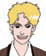 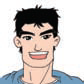 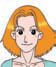 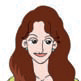 谁呀？Who is it?是我，王朋，还有李友。It’s me, Wang Peng. Li You is here, too.请进，请进，快进来！来，我介绍一下1，这是我姐姐，高小音。Please come in. Please come in. Let me introduce you to one another.  This is my sister, Gao Xiaoyin.小音，你好。认识你很高兴。How do you do, Xiaoyin! Pleased to meet you.认识你们我也很高兴。Pleased to meet you, too.你们家很大 ，也很漂亮。Your home is very big, and very beautiful, too.是吗？请坐，请坐。Is that so? Have a seat, please.小音，你在哪儿工作？Xiaoyin, where do you work?我在学校工作。你们想喝点儿什么？喝茶还是喝咖啡？I work at a school. What would you like to drink? Would you like to drink tea or coffee?我喝茶吧。I’ll have tea.我要一瓶可乐，可以吗？I’d like to have a bottle of cola, is that OK?.对不起，我们家没有可乐。I’m sorry. We don’t have cola.那给我一杯水吧。Then please give me a glass of water.昨天晚上，王朋和李友去高文中家玩儿。Last night Wang Peng and Li You went to Gao Wenzhong’s house for a visit. 在高文中家，他们认识了高文中的姐姐。At Gao Wenzhong’s house they met Gao Wenzhong’s older sister. 她叫高小音，在学校的图书馆工作。Her name is Gao Xiaoyin. She works at a school library. 她请王朋喝茶，王朋喝了两杯。She offered tea to Wang Peng. Wang Peng had two cups.李友不喝茶，只喝了一杯水。Li You doesn’t drink tea. She only had a glass of water. 他们一起聊天儿、看电视。They chatted and watched TV together. 王朋和李友晚上十二点才回家。Wang Peng and Li You did not get home until twelve o’clock.